FHStartup Fellowship Proposal Project name:Name(s) of the founder / founding team & relation to the Salzburg University of Applied SciencesBrief description of the idea: Brief description of the business model & market: (customers / target groups, market):Who are your main partners and supporters?Current development steps / measures and assessment of the degree of development of the project or planReasons to become a FHStartup FellowFH Startup Center office spaceQuestions?If you have further questions about how to deal with the proposal, please contact the FHStartup Center.Please outline all areas of the proposal briefly. Fields written in italics contain relevant key questions and can be removed from the document after editing. The entire proposal comprises a maximum of 4 pages.Please describe briefly who is part of the founding team, 2-3 sentences about the background and the relation (origin of the course) to the Salzburg University of Applied SciencesAll the important points that make the idea comprehensible and understandable, what's new?What is THE selling point of your product that makes it different and worth buying? How does the idea stand out from the competition?What is the main benefit that you generate for the customer? Problem, solution?Which customer needs are covered by your offer?Who are the customers/users of this system? (Mass Market, Niche Market, Segmented, Diversified, Multi-sided Platform)How can they be further segmented?Who has the identified problem?Who will be your most important customer? Who should be your first reference customer?Is there a distinction between user and payer?How will you make money? What sources of income are envisaged?What value is the customer willing to pay for?Supporters/mentors/shareholders?Inkind/Cash support?Is there a pilot customer or first customer projects?Is there a project plan with priorities for idea implementation and marketing?Which development phases / costs?Constitutional steps, registration/company registration?:Need for support related to project plan(legal advice, business modeling, technical know-how, design, marketing, prototyping facilities, infrastructure)Where is the development of your idea (degree of maturity)?Briefly outline the basic motivation for becoming an FHStartup Fellow.What expectations do you have of the FHStartup Center & FH Salzburg?What services could your company be supported with (consulting/premises, etc.)?Why do you want to become an FHStartup Fellow?Is there a current need for infrastructure/office/co-working use?If yes: How big or for how many people?FHStartup Center
Urstein Süd 1 | 5412 Puch/Salzburg | Austriafon: +43 (0)50-2211-5001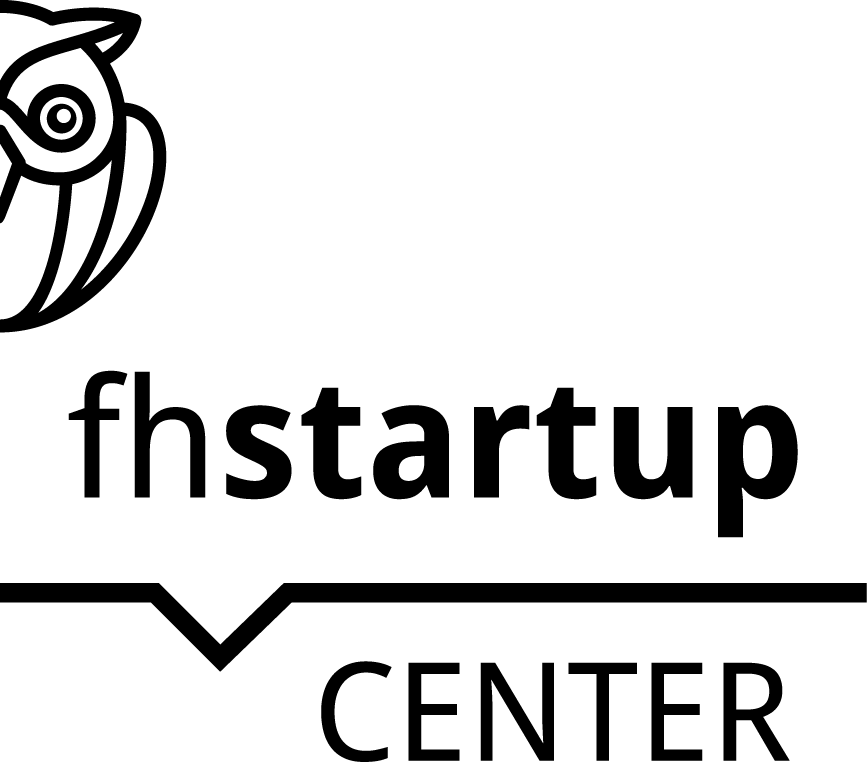 facebook: www.facebook.com/fhstartup fhstartup@fh-salzburg.ac.at 
Newslist Signup: https://bit.ly/fhstartup-news 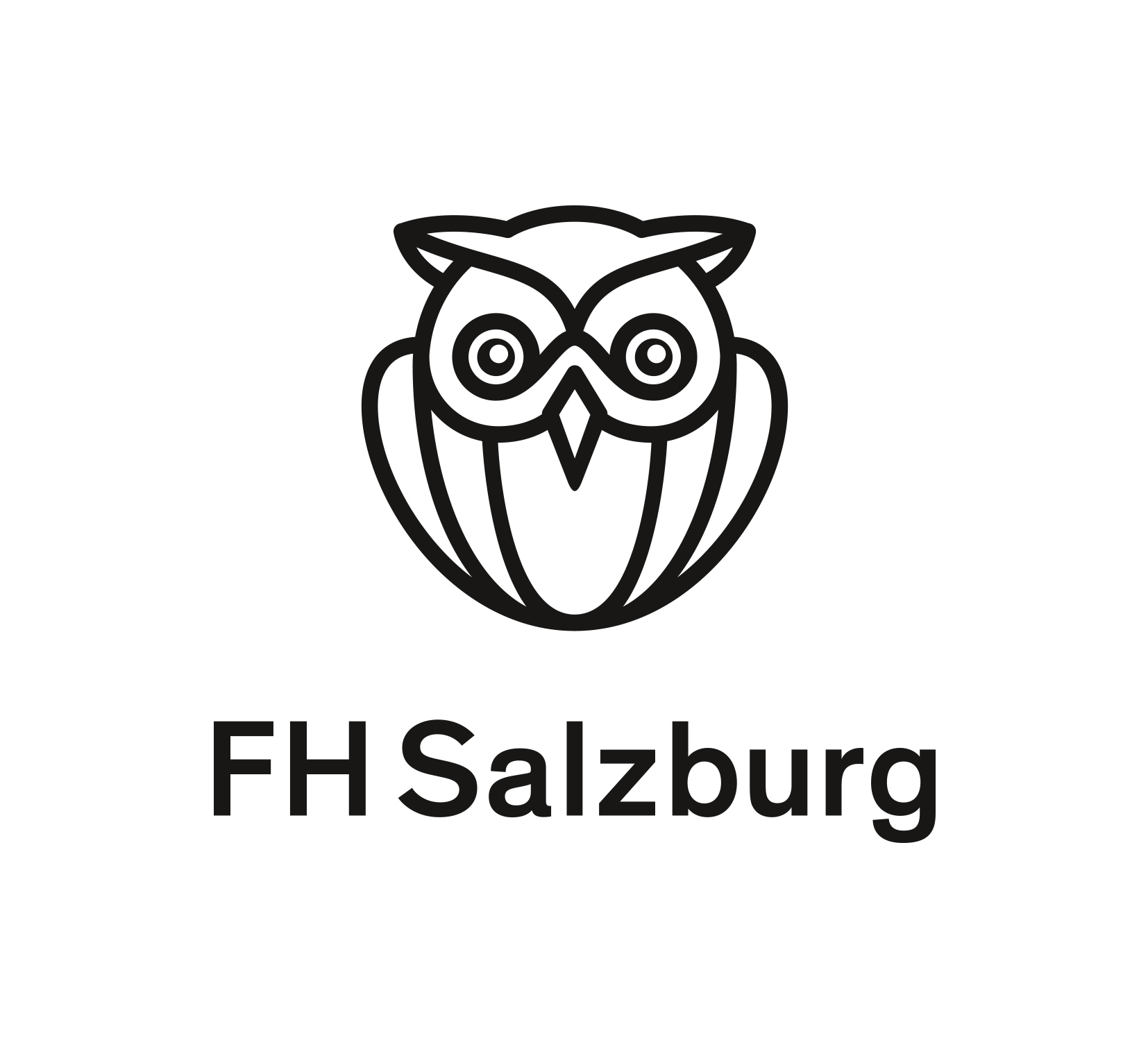 powered by Fachhochschule Salzburg GmbH Web: www.fh-salzburg.ac.at Service-Point von 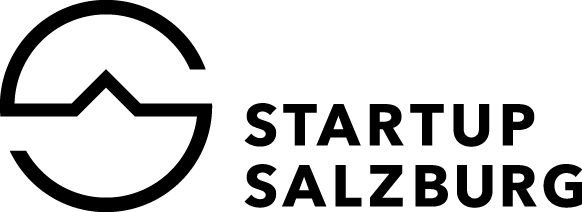 Web: www.startup-salzburg.at 